Macc is inviting applications for the following post:HOUR Manchester Project CoordinatorThis is an exciting opportunity to join Macc’s Active Communities Team and lead a new, citywide project to bring together people across the city with an interest in mutual support, timebanking and community economies. This project will build a new approach to community organisation based on sharing, exchange, collaboration and reciprocity. We are looking at ways of disrupting the economy so that it works for everyone. A key aspect of this role will be to work with local voluntary, community and social enterprise sector organisations, local residents and key partners within the local authority and the NHS, connecting what we have across the city for social good:Support a cross sector working group Establish a Manchester based spend and earn networkSupport the development of a complementary community economy This is a very varied role and would suit someone with a passion for bringing together local people around their collective strengths to explore new solutions together. Salary:				£26,539 per annumHours:				35 hours per weekPeriod of Contract:	Fixed term 12 months (any extension will be subject to funding and business need)Closing date for applications: 	Friday 7 June 2019 at 12 noonInterviews to be held on: 	Thursday 20 June 2019Macc is an equal opportunities employer and welcomes applications from all parts of the community in Manchester, particularly BAME applicants.Application packs can be downloaded at: https://www.manchestercommunitycentral.org/job/hour-manchester-project-coordinator-macc  or by contacting pauline@macc.org.uk Please mark applications for the attention of Pauline Clark, pauline@macc.org.uk Please note that CVs will not be acceptedPlease note that all applications must be accompanied by a completed Macc Equal Opportunities Form and  a signed copy of the GDPR Privacy Notice for Job Applicants.Macc, 3rd Floor, Swan Buildings, 20 Swan Street, Ancoats, Manchester M4 5JW. Telephone 0161 834 9823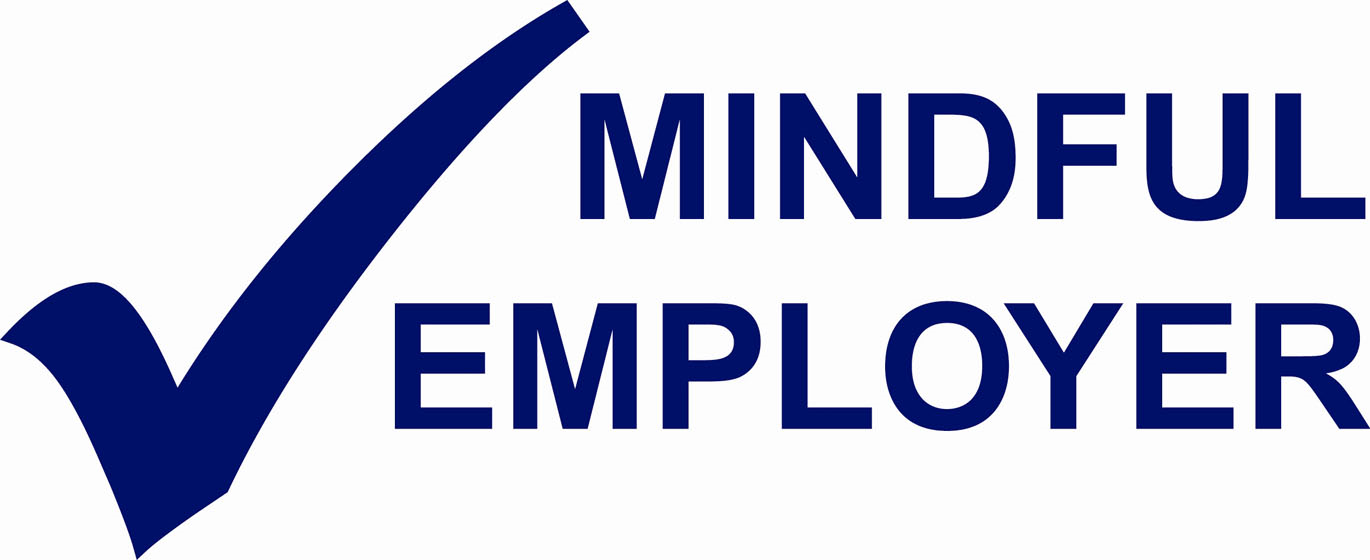 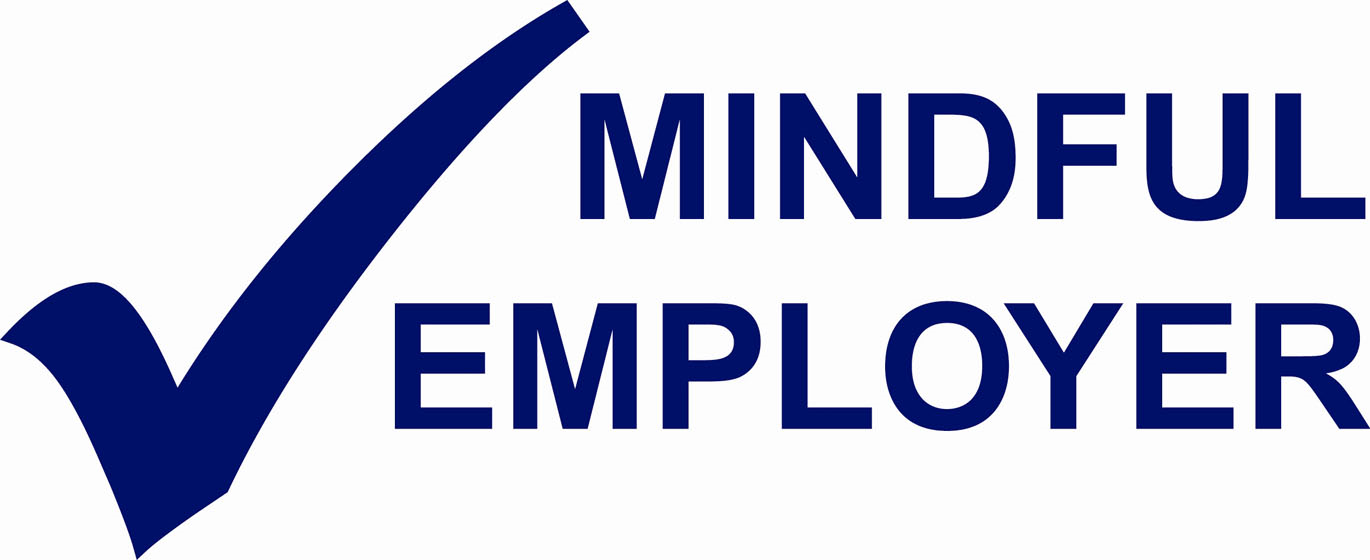 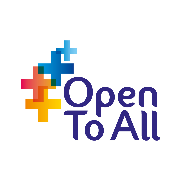 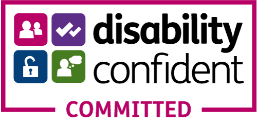 